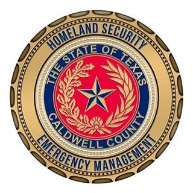 				    		     FOR IMMEDIATE RELEASE                                                              		       July 2, 2019Hazard Mitigation Plan Public Meeting on July 24, 2019Caldwell County will hold a public meeting on Wednesday, July 24 to gather public input for a County-wide Hazard Mitigation Plan.  The meeting will be held at 6:00 - 7:00 p.m. at the Scott Annex; 1403 Blackjack Street, Lockhart, TX 78644. The public is invited and encouraged to attend the meeting. The purpose of the public meeting is to provide a project overview from H2O Partners, Inc., consultant to the project, and solicit information from citizens. Public input will help the project team to identify and analyze potential natural hazards affecting residents and recommend possible actions to reduce their impact. Hazards can include floods, tornados, wildfires, winter storms, and other major natural disasters.A public participation survey is available at https://www.surveymonkey.com/r/CaldwellCountyHMAPThe goal of the Hazard Mitigation Plan is to minimize or eliminate the long-term risk to human life and property from known hazards by identifying and implementing cost-effective mitigation actions. Mitigation is defined by the Federal Emergency Management Agency as sustained actions taken to reduce or eliminate long-term risk to people and property from hazards and their effects.Questions about the Hazard Mitigation Plan should be addressed to H2O Partners, Inc., planning consultants for Caldwell County; Attn: Rachel Andrews, Mitigation Specialist by email at rachel@h2opartnersusa.com.